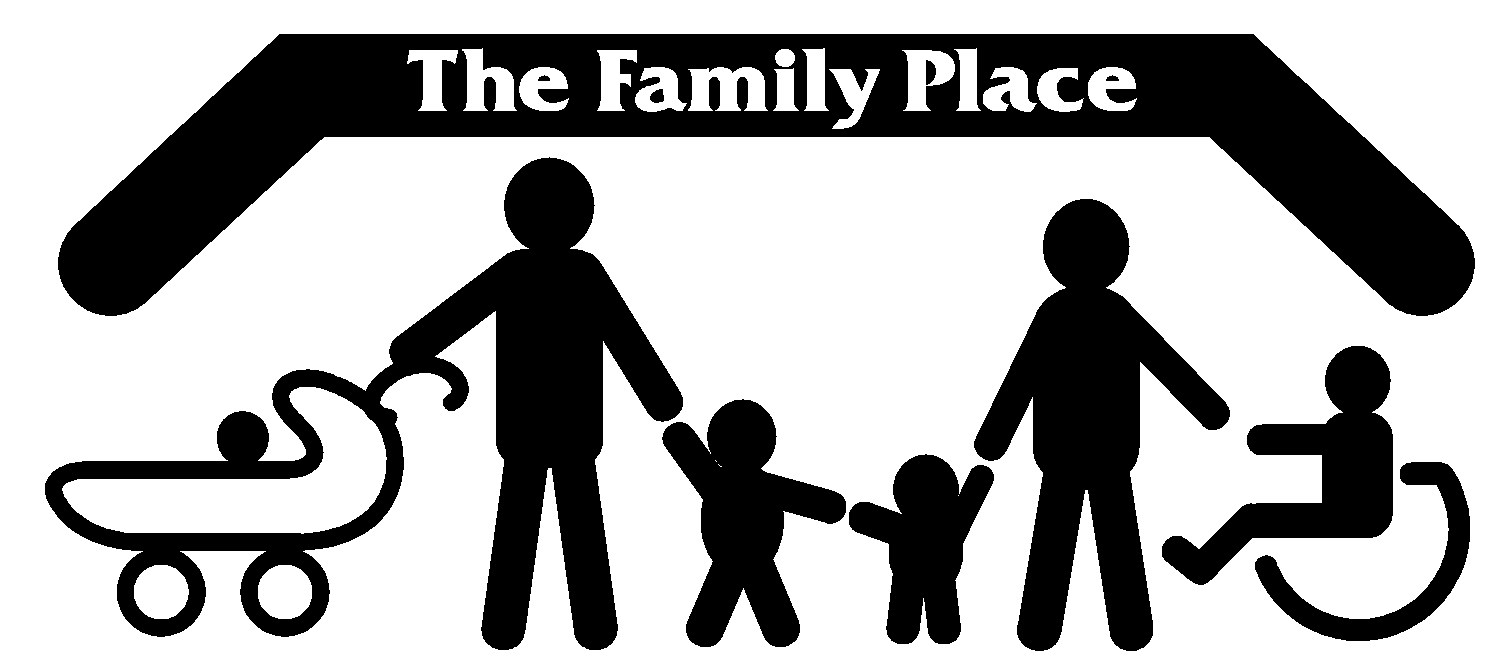 Admissions Once a spot becomes available, the Supervisor will review the wait list, and begin to contact the next person on the list. Parents will have at least 48 hours to confirm their interest in the available spot. If the parent chooses not to take the spot, and wants to stay on the list, they will need to inform the Supervisor at that time.  If the parent takes the spot, they are invited for a tour of the centre, if they haven’t done so already.  The parents will need to make an appointment for this tour to ensure the Supervisor’s are available. The Supervisor will discuss in detail the ages in the classroom, our curriculum, times of operation, fees, website, menu and the steps to register their child.  A parent has 48 hours to decide if they want the spot, or the Supervisor will move onto the next person on the waitlist.  Once the parent has chosen to take the spot, the Supervisor will email the parent information on the steps to register their child and their start date.  To guarantee the spot, the parent must pay a Parent Security Deposit, which is equal to 10 days of fees, (two weeks of care). The Parent Security Deposit must be e-transferred the day of the email or the next day at the latest. This deposit guarantees the spot at the centre for their child’s specific start date. The Parent Security Deposit is only refundable once the child attends the child care centre, where the child is considered enrolled in the centre.  If a parent registers their child and changes their mind, the Parent  Security Deposit will not be refunded.Once the Parent Security Deposit is received, the Supervisor will email the registration package, which will need to be completed and returned within two weeks of the start date.  The Supervisor and parents can discuss transitioning their child to the centre.Pandemic GuidelinesDue to the Ministry of Education pandemic guidelines, we are not able to give personal tours. On our website, we have a video of both centres, allowing parents to view where their child will be attending.  Registration forms are emailed to parents. Parents will need to complete the forms and return by the given date. 